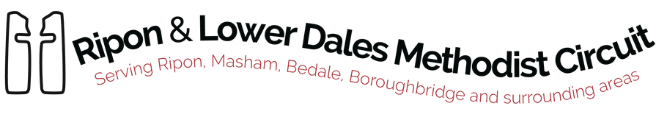 Circuit, District and Connexional news, events and information.September 2018Welcome to the next edition of our monthly diary for the circuit. Please send information for inclusion in the next edition by September 18th 12 noon to Pip riponlowerdalessup@outlook.com  or telephone 01765 698363.September 2nd 3:00pm Welcome Service for Deacon Nigel Perrott United Service at Harrogate Road to welcome Nigel and Jane to the circuit with refreshments afterwardsSeptember 8th Representative SynodSeptember 16th – Sawley Harvest Thanks giving 6.30pm (not 2.00pm as the plan) Rev Helen BellAnd Tuesday 18th September 7.15pm The Speaker will be Mr Stephen Hessleden Supper and Sale to follow. A warm welcome to allSeptember 16th - West Tanfield are holding their Harvest Festival celebrations when morning service will be conducted by Revd. Kathleen Wood.  We will be serving afternoon tea at 4.30pm and this will be followed by Songs of Praise at 6.00pm.September 17th Circuit Meeting at SnapeSeptember 22nd  Michael Card Seminar  The day will commence with the excitingly titled “Biblical Imagination Seminar on the Gospel of Luke”, which runs from 10:00 am to 4:30 pm, and will be followed in the evening by Michael performing in concert at 7:30 pm. “A fantastic opportunity to hear the exceptionally talented multi-instrumentalist singer-songwriter Michael Card, who will be performing at Masham Methodist Church on Saturday 22nd September 2018.  In a career that spans 34 years, Michael Card has recorded over 37 albums and authored over 25 books. He has penned such favourites as “El Shaddai”, “Love Crucified Arose”, and “Emmanuel”, having sold more than 4 million albums worldwide with over 19 No 1 hits.”  For more information and tickets go to www.riponareaconcerts.co.uk